Constructing Phylogenetic Trees	Name_____________________________________ # ____Construct trees for the following:  1.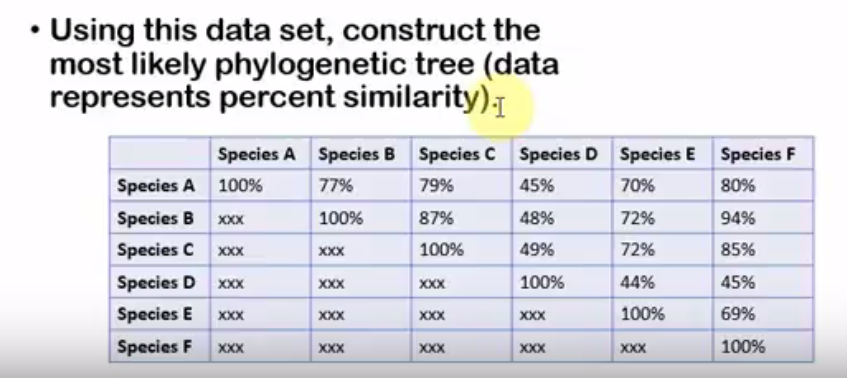 2. 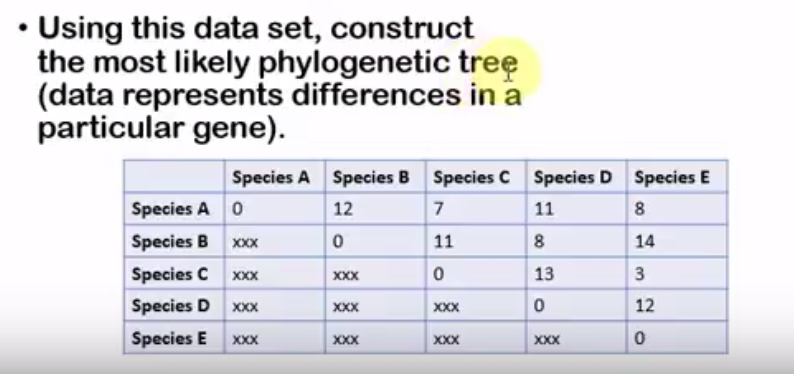 *SEE BACK OF SHEET FOR #33. 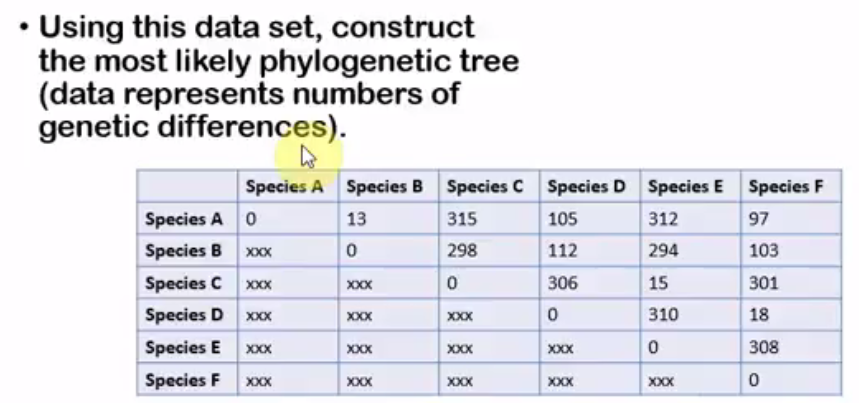 